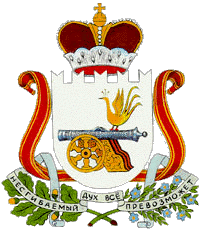   АДМИНИСТРАЦИЯ СТУДЕНЕЦКОГО СЕЛЬСКОГО ПОСЕЛЕНИЯ  ШУМЯЧСКОГО РАЙОНА СМОЛЕНСКОЙ ОБЛАСТИПОСТАНОВЛЕНИЕот 30 марта 2017 года          №21О  признании  утратившим  силу       Администрация  Студенецкого  сельского  поселения  Шумячского района  Смоленской  области  ПОСТАНОВЛЯЕТ:         1. Признать  утратившими  силу  следующие  постановления  Администрации Студенецкого  сельского  поселения  Шумячского района  Смоленской  области:- «Об утверждении Административного регламента Администрации Студенецкого сельского поселения Шумячского района Смоленской области по предоставлению муниципальной услуги «Подготовка и выдача разрешений на строительство, реконструкцию, капитальный ремонт объектов капитального строительства» от 29 мая 2012 г. № 21; -«Об  утверждении   Административного регламента Администрации Студенецкого сельского поселения Шумячского района Смоленской области по предоставлению муниципальной услуги  «Подготовка и выдача разрешений на ввод объектов капитального строительства в эксплуатацию» от «12»  июля  .  №  30 (в  редакции  постановлений  Администрации Студенецкого  сельского  поселения  Шумячского района  Смоленской  области  от  31 марта 2014 года );от  «01»  августа  .  №  47 (в  редакции  постановления  Администрации Студенецкого  сельского  поселения  Шумячского района  Смоленской  области  от  03 декабря  2013г.  № 68).          2. Признать  утратившими  силу следующие  подпункты  постановления  Администрации Студенецкого сельского поселения Шумячского района Смоленской области  от 21 апреля  2016  года  №52 «О внесении изменений в   административные регламенты предоставления  муниципальных   услуг Администрацией  Студенецкого  сельского  поселения  Шумячского  района  Смоленской  области»:        -подпункт  1.1.2  пункта  1.1. части 1;        -подпункт  1.1.8  пункта  1.1. части 1;        -подпункт  1.1.21  пункта  1.1. части 1;        -подпункт  1.2.2  пункта  1.2. части 1;        -подпункт  1.2.8  пункта  1.2. части 1;        -подпункт  1.2.21  пункта  1.2. части 1;      3.Настоящее постановление вступает в силу с момента его подписания и подлежит официальному опубликованию в печатном средстве массовой информации Студенецкого  сельского  поселения  Шумячского  района  Смоленской  области   «Информационный вестник Студенецкого сельского поселения»        4. Контроль  за  исполнением  настоящего постановления  оставляю  за  собой.Глава  муниципального  образованияСтуденецкого  сельского  поселенияШумячского  района  Смоленской  области                                            И.В. Кулешова-«Об утверждении Административного регламента Администрации Студенецкого сельского поселения Шумячского района Смоленской области по предоставлению муниципальной услуги  «Продление срока действия разрешения на строительство» 